INDICAÇÃO Nº 5999/2017Indica ao Poder Executivo Municipal serviços de revitalização de canaleta, localizada em cruzamento do Jardim Santa Rita de Cássia.Excelentíssimo Senhor Prefeito Municipal, Nos termos do Art. 108 do Regimento Interno desta Casa de Leis, dirijo-me a Vossa Excelência para sugerir que, por intermédio do Setor competente, que efetue serviços de revitalização da canaleta existente entre as Ruas Benjamim Wiezel, com Virgíneo Betim Defavare, no Jardim Santa Rita de Cássia. Justificativa:Por se tratar de trecho de grande movimentos, pequenos buracos que ali existiam, começaram a aumentar gradativamente, provocando avarias em veículos e reclamações de proprietários.Plenário “Dr. Tancredo Neves”, em 21 de julho de 2.017.Gustavo Bagnoli-vereador-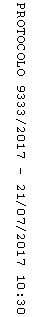 